   УПРАВЛЯЮЩАЯ КОМПАНИЯ «ЭНЕРГИЯ»                       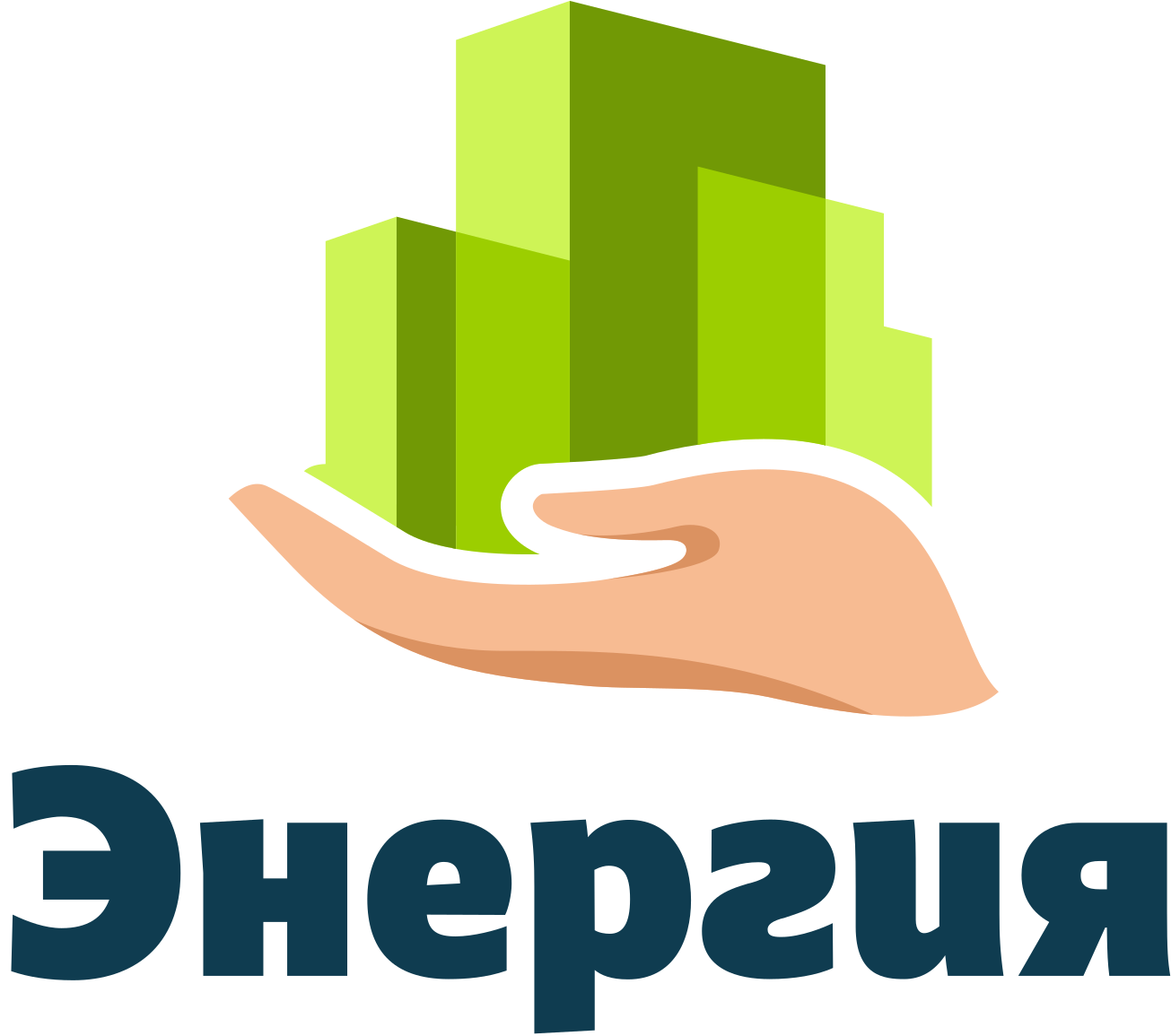 С 1 июля 2020 года службой по тарифам Иркутской области утверждены следующие тарифы на жилищно-коммунальные услуги Ушаковского муниципального образования Иркутского района:Холодное водоснабжениеООО СК «РЕСУРСТРАНЗИТ»Руб./м³40,07Приказ Службы по тарифам Иркутской области от 20.12.2019 г. №389-спрЭлектрическая энергияООО «Иркутскэнергосбыт»Руб./кВт0,819ПриказСлужбы по тарифам Иркутской области  от 27.12.2019 г. №445-спрОбращение с ТКООбращение с ТКОООО «РТ-НЭОИркутск»ООО «РТ-НЭО Иркутск»Руб./м3Руб./м2576,053,024 (расчетный)Приказ Службы по тарифам Иркутской области от 20.12.2019 г. №375-спр